Name________________________
 	   Date___________                  #_____ 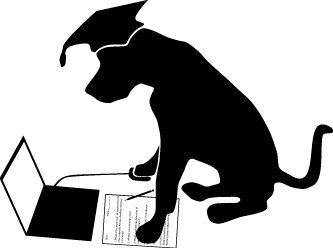                                                    4th Grade Math Proficient Test 2 - http://www.prepdog.org/4th/4mp2.htm
Total correct:  ____/19
Write .250 and .750 as fractions, and then draw pizza slices to represent each one.  If you were hungry which fraction would you want to eat?http://www.prepdog.org/4th/4mp2.htm                                                                                         Prepdog.org- copyright 2014                                                                              #AnswerShow me how your brain works.  Explain or sketch how you solved the problem.Understanding1.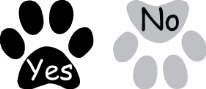 2.3.4.5.6.7.8.9.10.11.12.13.14.15.16.17. 18.19.